Business Math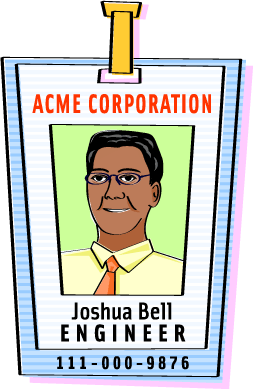 Tax Simulation #4Use the information provided to answer the questions for Joshua Bell.You are Joshua B. Bell.You are an engineerLast tax year, your wife, Alice died in an accident.You are raising your two children: Jeremy (12) and Tara (8).  They lived with you all year.You are all U.S. citizens.You pay all of the costs to maintain the home for yourself and two children.You have not remarried.Before Alice died, you used the married filing joint status.It’s the end of the tax year.  Your Form W-2 shows that you earned $53,268 from your job.Jeremy and Tara did not earn any income during the year.Social Security numbersJoshua B. Bell    	111-00-9876Jeremy C. Bell		222-00-8642Tara D. Bell		222-00-9753Your address:	23 Elm Street	Anytown, US  10100 Are the Dependent Tests Met for Jeremy and Tara?Relationship Test				yes   noCitizen Test		 			yes   noJoint Return Test				yes   noAge Test					yes   noSupport Test					yes   noResidency Test				yes   noCan you claim Jeremy and Tara as dependents on your tax return?		yes	noCheck through the criteria for each filing status and choose the best one for your situation.	a.  Single	b.  Married filing separate	c.  Married filing jointly	d.  Head of household (with qualifying person)	e.  Qualifying widow(er) with dependent child.Use the previous information to fill out the top 3 portions of the 1040 Form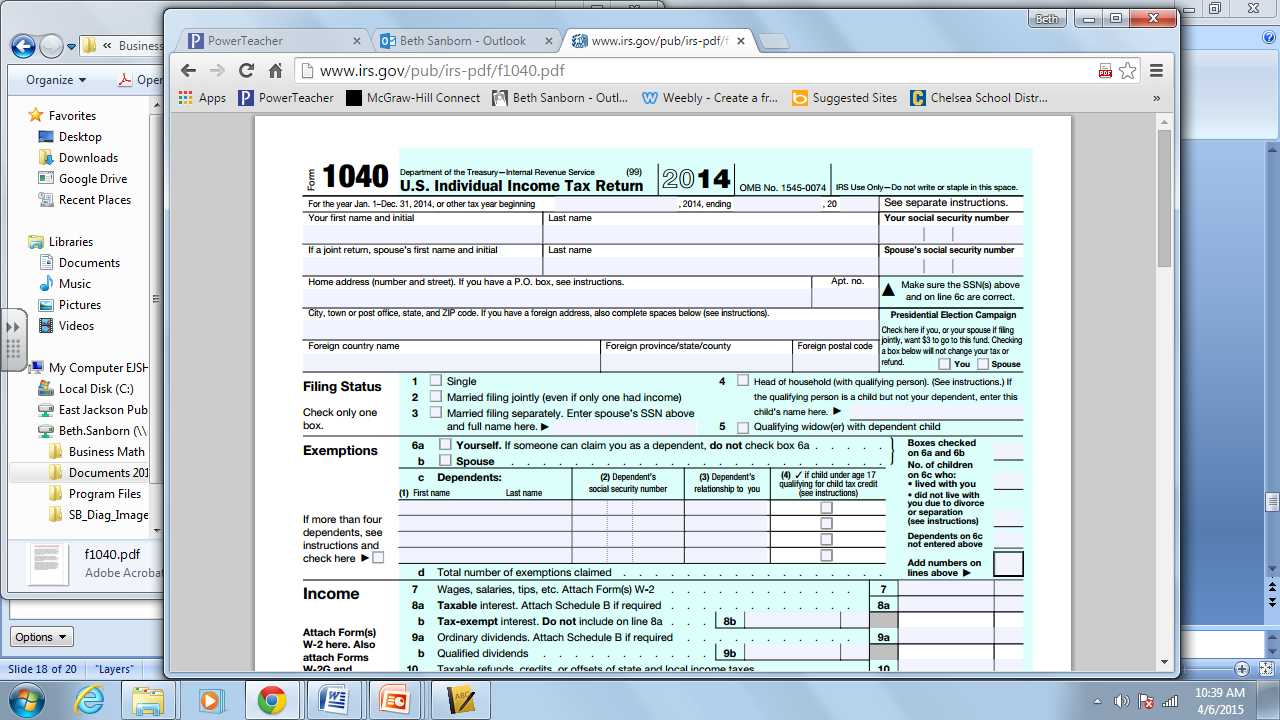 